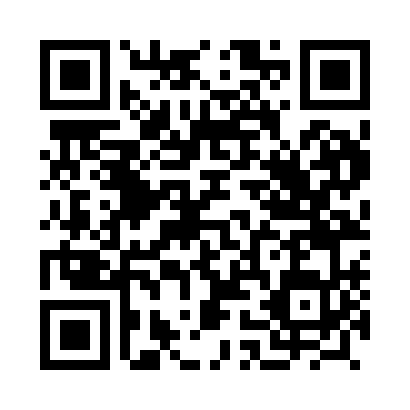 Prayer times for Abo, PakistanWed 1 May 2024 - Fri 31 May 2024High Latitude Method: Angle Based RulePrayer Calculation Method: University of Islamic SciencesAsar Calculation Method: ShafiPrayer times provided by https://www.salahtimes.comDateDayFajrSunriseDhuhrAsrMaghribIsha1Wed3:465:1912:063:496:548:272Thu3:455:1812:063:496:548:283Fri3:435:1712:063:496:558:294Sat3:425:1612:063:506:568:305Sun3:415:1512:063:506:578:316Mon3:395:1412:063:506:588:327Tue3:385:1312:053:506:588:348Wed3:375:1212:053:506:598:359Thu3:365:1112:053:507:008:3610Fri3:345:1012:053:507:018:3711Sat3:335:1012:053:507:018:3812Sun3:325:0912:053:507:028:3913Mon3:315:0812:053:507:038:4014Tue3:305:0712:053:507:048:4115Wed3:295:0612:053:517:058:4316Thu3:285:0612:053:517:058:4417Fri3:275:0512:053:517:068:4518Sat3:265:0412:053:517:078:4619Sun3:255:0412:053:517:088:4720Mon3:245:0312:063:517:088:4821Tue3:235:0212:063:517:098:4922Wed3:225:0212:063:517:108:5023Thu3:215:0112:063:527:108:5124Fri3:205:0112:063:527:118:5225Sat3:195:0012:063:527:128:5326Sun3:185:0012:063:527:138:5427Mon3:184:5912:063:527:138:5528Tue3:174:5912:063:527:148:5629Wed3:164:5912:063:527:148:5730Thu3:164:5812:073:537:158:5831Fri3:154:5812:073:537:168:59